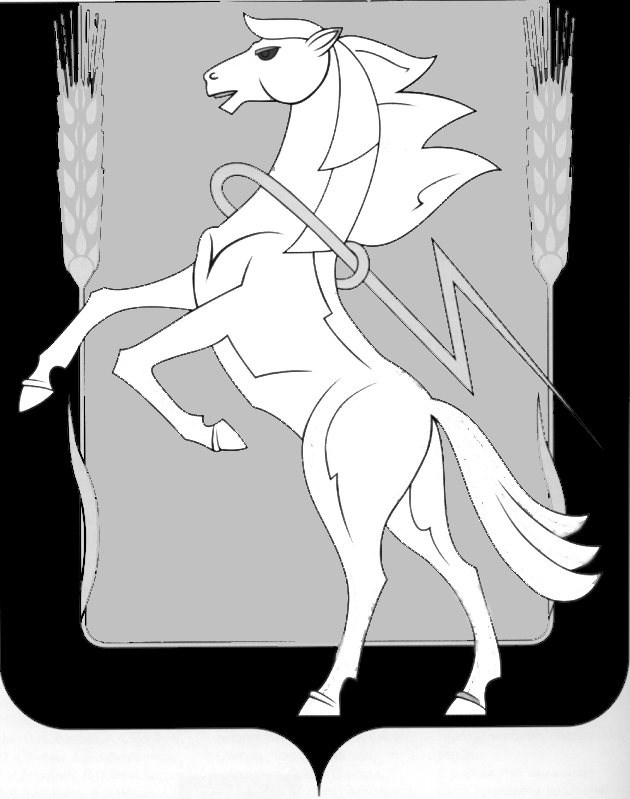 СОБРАНИЕ ДЕПУТАТОВ СОСНОВСКОГОМУНИЦИПАЛЬНОГО РАЙОНАПЯТОГО СОЗЫВАРЕШЕНИЕ от « 18»  октября 2017 года № 344О внесении изменений в Положение «Об оплате труда работников  учреждения здравоохранения Сосновского муниципального района», утвержденное Решением Собрания депутатов Сосновского муниципального района от 19 октября 2016 года № 181Заслушав и обсудив доклад Главного врача МБУЗ «Сосновская ЦРБ» Овчинникова А.Н. «О внесении изменений в Положение «Об оплате труда работников учреждения здравоохранения Сосновского муниципального района, утвержденное Решением Собрания депутатов Сосновского муниципального района от 19.10.2016 года № 181, руководствуясь письмом Министерства здравоохранения РФ от 21.08.2017 г. № 16-3/10/2-5813, Собрание депутатов Сосновского муниципального района пятого созыва, РЕШАЕТ:Внести в Положение «Об оплате труда работников учреждения здравоохранения Сосновского муниципального района, утвержденное Решением Собрания депутатов Сосновского муниципального района от 19.10.2016 года № 181» следующие изменения:1) В Приложение 1  Положения, в разделе I «Профессиональные квалификационные группы медицинских и фармацевтических работников»  в перечне должностей 4-го квалификационного уровня ПКГ «Средний медицинский и фармацевтический персонал» исключить должность «Фельдшер- лаборант».2. Опубликовать данное Решение в информационном бюллетене «Сосновская Нива» и на сайте органов местного самоуправления Сосновского муниципального района сети интернет (www.chelsosna.ru).3. Настоящее Решение вступает в силу со дня его официального опубликования.Председатель Собраниядепутатов Сосновскогомуниципального района                                                                          Г.М. Шихалева